SHIPTON RIDING CLUB MEMBERSHIP FORM SHIPTON RIDING CLUB MEMBERSHIP FORM SHIPTON RIDING CLUB MEMBERSHIP FORM SHIPTON RIDING CLUB MEMBERSHIP FORM Shipton Riding Club operates in West Dorset, with members from the area between 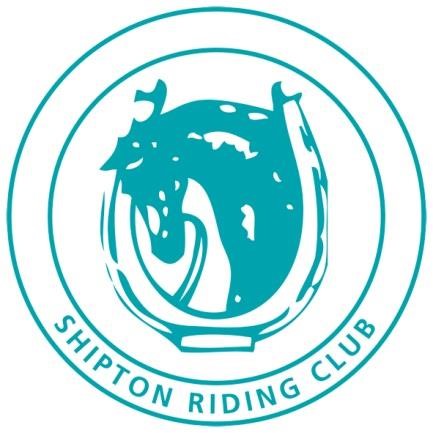 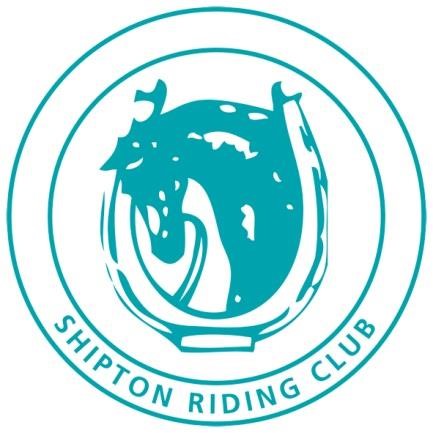 Axminster, Yeovil, Dorchester and the coast.  We aim to run events, demos and clinics, to send teams to BRC area (and hopefully) national competitions, and all the while encouraging each other and having fun!   Member only events are run as cost effectively as possible.  Members also get a reduced rate at open events and subsidised team entry fees.  We welcome non-riders at a reduced rate and are always very grateful for any helping hands. Please fill in blue boxes either electronically to gillthom123@gmail.com or print and return with fees, by BACs (details on next page) or cheques made payable to  SHIPTON RIDING CLUB, to;                                                                              The Membership Secretary, Gill Thompson, 1 Batchmore, Wayford, Crewkerne, SomersetTA18 8QHShipton Riding Club operates in West Dorset, with members from the area between Axminster, Yeovil, Dorchester and the coast.  We aim to run events, demos and clinics, to send teams to BRC area (and hopefully) national competitions, and all the while encouraging each other and having fun!   Member only events are run as cost effectively as possible.  Members also get a reduced rate at open events and subsidised team entry fees.  We welcome non-riders at a reduced rate and are always very grateful for any helping hands. Please fill in blue boxes either electronically to gillthom123@gmail.com or print and return with fees, by BACs (details on next page) or cheques made payable to  SHIPTON RIDING CLUB, to;                                                                              The Membership Secretary, Gill Thompson, 1 Batchmore, Wayford, Crewkerne, SomersetTA18 8QHShipton Riding Club operates in West Dorset, with members from the area between Axminster, Yeovil, Dorchester and the coast.  We aim to run events, demos and clinics, to send teams to BRC area (and hopefully) national competitions, and all the while encouraging each other and having fun!   Member only events are run as cost effectively as possible.  Members also get a reduced rate at open events and subsidised team entry fees.  We welcome non-riders at a reduced rate and are always very grateful for any helping hands. Please fill in blue boxes either electronically to gillthom123@gmail.com or print and return with fees, by BACs (details on next page) or cheques made payable to  SHIPTON RIDING CLUB, to;                                                                              The Membership Secretary, Gill Thompson, 1 Batchmore, Wayford, Crewkerne, SomersetTA18 8QHShipton Riding Club operates in West Dorset, with members from the area between Axminster, Yeovil, Dorchester and the coast.  We aim to run events, demos and clinics, to send teams to BRC area (and hopefully) national competitions, and all the while encouraging each other and having fun!   Member only events are run as cost effectively as possible.  Members also get a reduced rate at open events and subsidised team entry fees.  We welcome non-riders at a reduced rate and are always very grateful for any helping hands. Please fill in blue boxes either electronically to gillthom123@gmail.com or print and return with fees, by BACs (details on next page) or cheques made payable to  SHIPTON RIDING CLUB, to;                                                                              The Membership Secretary, Gill Thompson, 1 Batchmore, Wayford, Crewkerne, SomersetTA18 8QHWWW.SHIPTONRIDINGCLUB.ORG.UKWWW.SHIPTONRIDINGCLUB.ORG.UKWWW.SHIPTONRIDINGCLUB.ORG.UKWWW.SHIPTONRIDINGCLUB.ORG.UKNAME (S):NAME (S):NAME (S):NAME (S):ADDRESS:ADDRESS:ADDRESS:ADDRESS:TEL: MOBILE:MOBILE:MOBILE:E-MAIL:E-MAIL:E-MAIL:E-MAIL:We use e-mail as our main means of communication to our members.  If you would prefer to be contacted by another means, please note here.We use e-mail as our main means of communication to our members.  If you would prefer to be contacted by another means, please note here.We use e-mail as our main means of communication to our members.  If you would prefer to be contacted by another means, please note here.We use e-mail as our main means of communication to our members.  If you would prefer to be contacted by another means, please note here.Please tick if you are happy to have your photograph/s taken and published on Facebook and the SRC websites. (Parents permission is required for Juniors)Please tick if you are happy to have your photograph/s taken and published on Facebook and the SRC websites. (Parents permission is required for Juniors)Please tick if you are happy to have your photograph/s taken and published on Facebook and the SRC websites. (Parents permission is required for Juniors)Please tick or cross as requiredPlease confirm you are happy to share your e-mail address with other members?Please confirm you are happy to share your e-mail address with other members?Please confirm you are happy to share your e-mail address with other members?I do not object to data relating to me being held by Shipton Riding ClubI do not object to data relating to me being held by Shipton Riding ClubI do not object to data relating to me being held by Shipton Riding Club	Please tick	Membership is £30.00 per year for Seniors and Juniors (aged under 18).  All other members from the same household pay £27.50 each as long as all fees are paid together.  Membership for non-riders is £17.50Membership is £30.00 per year for Seniors and Juniors (aged under 18).  All other members from the same household pay £27.50 each as long as all fees are paid together.  Membership for non-riders is £17.50Membership is £30.00 per year for Seniors and Juniors (aged under 18).  All other members from the same household pay £27.50 each as long as all fees are paid together.  Membership for non-riders is £17.50Membership is £30.00 per year for Seniors and Juniors (aged under 18).  All other members from the same household pay £27.50 each as long as all fees are paid together.  Membership for non-riders is £17.50Junior Member - date of birth: -	New Member		New Member		Renewal		Senior /Junior Membership @ £30.00	£	Additional Members @ £27.50	£	Non Riding Member @ £17.50	£Bank details for BACS payments Account name, Shipton Riding Club, sort code 30 91 21, Account No 00410918	Senior /Junior Membership @ £30.00	£	Additional Members @ £27.50	£	Non Riding Member @ £17.50	£Bank details for BACS payments Account name, Shipton Riding Club, sort code 30 91 21, Account No 00410918	Senior /Junior Membership @ £30.00	£	Additional Members @ £27.50	£	Non Riding Member @ £17.50	£Bank details for BACS payments Account name, Shipton Riding Club, sort code 30 91 21, Account No 00410918	Senior /Junior Membership @ £30.00	£	Additional Members @ £27.50	£	Non Riding Member @ £17.50	£Bank details for BACS payments Account name, Shipton Riding Club, sort code 30 91 21, Account No 00410918Signature (of parent or guardian if under 18): -Signature (of parent or guardian if under 18): -Date: -Date: -Have you any equestrian qualifications?                          	If Yes, please specify:              	YES	NOHave you any equestrian qualifications?                          	If Yes, please specify:              	YES	NOHave you any equestrian qualifications?                          	If Yes, please specify:              	YES	NOHave you any equestrian qualifications?                          	If Yes, please specify:              	YES	NODo you have facilities the club could use?                        	If Yes, please specify:                                          		Do you have facilities the club could use?                        	If Yes, please specify:                                          		Do you have facilities the club could use?                        	If Yes, please specify:                                          		Do you have facilities the club could use?                        	If Yes, please specify:                                          		Are you a member of any other riding club?                   If Yes, please specify:Are you a member of any other riding club?                   If Yes, please specify:Are you a member of any other riding club?                   If Yes, please specify:Are you a member of any other riding club?                   If Yes, please specify:Would you be interested in joining a team?                    	In which discipline (s): -           		Would you be interested in joining a team?                    	In which discipline (s): -           		Would you be interested in joining a team?                    	In which discipline (s): -           		Would you be interested in joining a team?                    	In which discipline (s): -           			Would you be willing to help out at events?Please remember our events can only run successfully with the help of members acting as stewards, fence judges, writers etc.  Tea & cake is always provided!	Would you be willing to help out at events?Please remember our events can only run successfully with the help of members acting as stewards, fence judges, writers etc.  Tea & cake is always provided!	Would you be willing to help out at events?Please remember our events can only run successfully with the help of members acting as stewards, fence judges, writers etc.  Tea & cake is always provided!	Would you be willing to help out at events?Please remember our events can only run successfully with the help of members acting as stewards, fence judges, writers etc.  Tea & cake is always provided!Do you have any other qualifications (e.g. first aid 	training) which could be of benefit to the club?            	If yes, please advise below: -                                            Do you have any other qualifications (e.g. first aid 	training) which could be of benefit to the club?            	If yes, please advise below: -                                            Do you have any other qualifications (e.g. first aid 	training) which could be of benefit to the club?            	If yes, please advise below: -                                            Do you have any other qualifications (e.g. first aid 	training) which could be of benefit to the club?            	If yes, please advise below: -                                            Which of these disciplines would you take part in - please tick  Other please state: -Which of these disciplines would you take part in - please tick  Other please state: -Which of these disciplines would you take part in - please tick  Other please state: -Which of these disciplines would you take part in - please tick  Other please state: -We are always interested to hear your views. If you have any ideas for events/clinics or have a comment to make on any SRC events, you have been to in the past please tell us: -We are always interested to hear your views. If you have any ideas for events/clinics or have a comment to make on any SRC events, you have been to in the past please tell us: -We are always interested to hear your views. If you have any ideas for events/clinics or have a comment to make on any SRC events, you have been to in the past please tell us: -We are always interested to hear your views. If you have any ideas for events/clinics or have a comment to make on any SRC events, you have been to in the past please tell us: -For SRC membership Secretary: -For SRC membership Secretary: -For SRC membership Secretary: -For SRC membership Secretary: -Date form received: -Cash / Cheque/BACSPayment forwarded to Treasurer: -Membership No: -